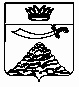 ПОСТАНОВЛЕНИЕАДМИНИСТРАЦИИ МУНИЦИПАЛЬНОГО ОБРАЗОВАНИЯ 
«ЧЕРНОЯРСКИЙ МУНИЦИПАЛЬНЫЙ РАЙОНАСТРАХАНСКОЙ ОБЛАСТИ»от  24.10.2023 № 223             с.Чёрный ЯрО прогнозе социально-экономическогоразвития Черноярского районана среднесрочный период до 2026 годаВ соответствии с пунктом 3 статьи 173 «Прогноз социально-экономического развития» Бюджетного кодекса Российской Федерации, администрация муниципального образования «Черноярский муниципальный район Астраханской области»ПОСТАНОВЛЯЕТ:Одобрить прогноз социально-экономического развития Черноярского района на среднесрочный период до 2026 года согласно приложению к настоящему постановлению.Начальнику организационного отдела администрации муниципального образования  «Черноярский муниципальный район Астраханской области» (О.В.Сурикова) обнародовать данное постановление в соответствии с Положением «О Порядке ознакомления граждан с нормативными правовыми актами органов местного самоуправления в муниципальном образовании «Черноярский район» путем размещения на официальном сайте администрации МО «Черноярский район».Постановление вступает в силу со дня его обнародования.Глава района                                                                                    С.И.Никулин